Для детей грудного возраста упражнения должны быть очень просты и легко выполнимы.
Гимнастику и массаж проводят в комнате при температуре 20—22°С. 
Само занятие проводится на столе, покрытом сложенным вчетверо байковым одеялом, поверх которого
стелят клеенку и чистую простыню.
Занятия проводят один раз в день за 45 минут до или через 45 минут после кормления.
Руки медицинской сестры (или матери) должны быть чисто вымытыми, сухими и теплыми.
Ребенка раздевают; тело его должно быть теплым.
Во время занятия у ребенка необходимо поддерживать веселое настроение, разговаривать с ним, побуждать
его к активности, улыбаться, использовать игрушки. 
Ребенок не должен переутомляться. Все движения надо делать ритмично, спокойно и плавно (без насилия),
повторяя каждое 2-3 раза.
Основы общей методики массажа и гимнастики у детей раннего возраста
Развитие двигательной деятельности ребенка грудного возраста протекает в двух направлениях — статики и
моторики.
Пассивные упражнения производятся не ребенком, а массажистом (медицинской сестрой, матерью). Памятка на тему « Оздоровительный массаж и гимнастика ребенку грудного  возраста»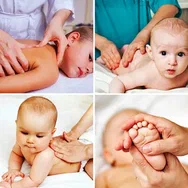 214-9 группа Куулар Алиса.Красноярск 2023гМассаж — один из видов пассивной гимнастики.
Массаж бывает общий и местный. Общий массаж оказывает значительное и многообразное влияние на
организм ребенка. Различают пять основных приемов массажа:
1.Поглаживание.
2.Растирание.
3.Разминание.
4.Поколачивание.До 3 месяцев детям проводят массаж исключительно путем поглаживания. После 3 месяцев присоединяют
другие приемы массажа.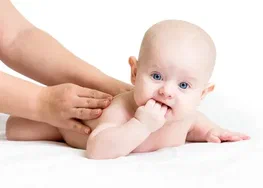 Растирание. 
имеет целью воздействовать главным образом на опорно-двигательный аппарат ребенка.
При растирании кожа слегка потягивается пальцами.Разминание. Активные упражнения — произвольные упражнения, которые ребенок делает самостоятельно.
направлено на усиление кровоснабжения и улучшение питания массируемого участка.Поколачивание,
как особый вид массажа, способствует снижению возбудимости периферических нервов, улучшению
кровоснабжения, а, следовательно, и питанию мышц. Поколачивание влияет также и на более глубоко
лежащие внутренние органы.Комплекс упражнений для детей в возрасте от 1,5 до 3 месяцев
Комплекс состоит из приемов общего массажа (поглаживание) и активных движений, основывающихся на
врожденных безусловных рефлексах.
1. Массаж-поглаживание рук, ног, спины, живота (а, б, в, г).
Комплекс упражнений для детей в возрасте от 1,5 до 3 месяцев
1. Активные движения — упражнения для стоп, рефлекторное разгибание позвоночника,
рефлекторное ползание (д, е, ж).
Комплекс упражнений для детей в возрасте от 3 до 4 месяцев
В комплекс для этого возраста постепенно вводятся пассивные движения в связи с уменьшением
мышечной гипертонии.
1. Массаж спины (разминание) .
2. Отведение рук в стороны и скрещивание их на груди (б).
2. Поворот на живот — рефлекторный (в).3. Отклонение головы назад в положении на животе на весу (г).
4. Сгибание и разгибание рук (д).Комплекс упражнений для детей в возрасте от 3 до 4 месяцев
1. «Скользящие» шаги (имитация велосипедных движений) (е).
Комплекс упражнений для детей в возрасте от 4 до 6 месяцев
В период от 4 до 6 месяцев необходимо ввести несложные активные движения. Особое
внимание надо уделить упражнениям в хватании, удерживании предметов,
размахивании и т. д.Вначале ребенок сам должен держаться за палец сестры-воспитательницы; в
дальнейшем (после 6 месяцев) для этой же цели используют кольца. В том же возрасте
надо стимулировать первые попытки ребенка к перемене положения тела как
подготовку к ползанию.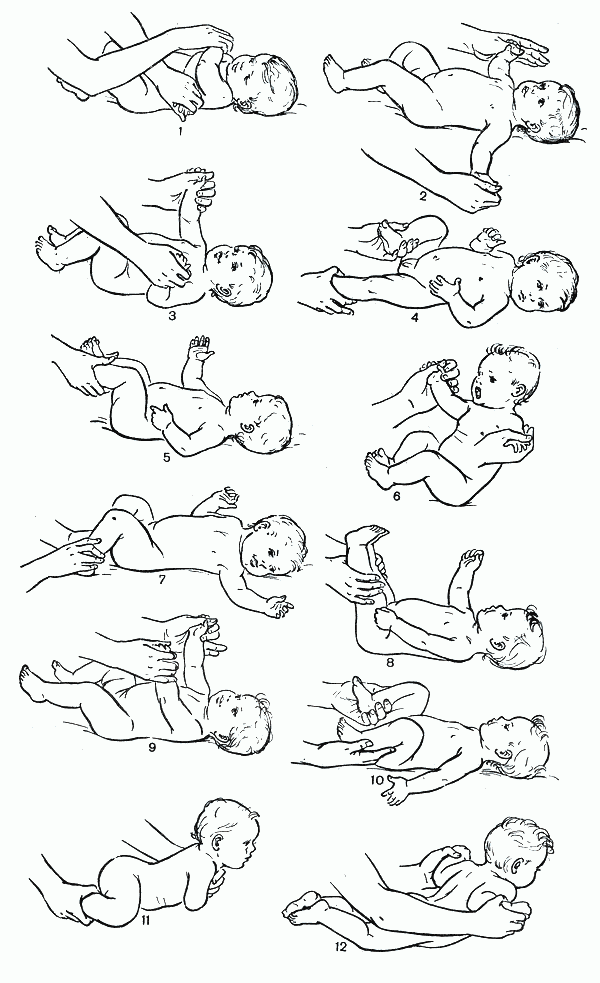 Комплекс упражнений для детей в возрасте от 4 до 6 месяцев
1. «Парение» в положении на животе (а).
2. Приподнимание верхней части тела из положения на животе при поддержке за
отведенные в стороны руки (б). 
2. Ползание с помощью (упражнения для стимуляции ползания) (в).
3. Сгибание и разгибание ног (попеременно и вместе) (г).
Комплекс упражнений для детей в возрасте от 6 до 12 месяцев
В возрасте от 10 до 12 месяцев формируются стояние без опоры и ходьба. Появляются
новые элементы методики — сидение на корточках. В связи с этим вводятся
соответствующие упражнения в приседании. Вводится разнообразная речевая
инструкция, которая вытесняет сигналы первой сигнальной системы (как потягивание за
ноги, повороты таза и др.).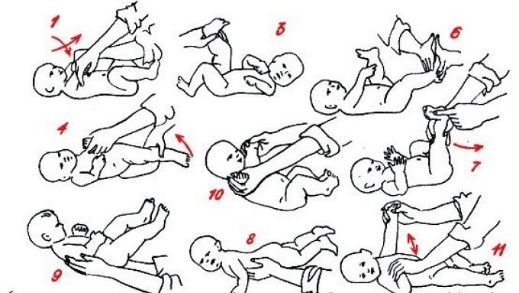 